PENERAPAN MODEL PEMBELAJARAN DISCOVERY UNTUK MENINGKATKAN AKTIVITAS DAN HASIL BELAJAR PESERTA DIDIK KELAS 1 SD NEGERI NILEM BANDUNG PADA SUBTEMA    AKU DAN TEMAN BARU Skripsidiajukan untuk memenuhi salah satu syarat untuk memperoleh gelar sarjana Pendidikan Guru Sekolah Dasar (PGSD)olehDewi YantikaNPM 105060312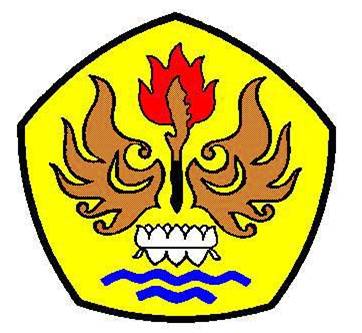 PENDIDIKAN GURU SEKOLAH DASARFAKULTAS KEGURUAN DAN ILMU PENDIDIKANUNIVERSITAS PASUNDANBANDUNG2014